2023年河北省职业院校学生技能大赛工程测量（中职组教师赛）赛项申报表赛项名称：工程测量拟举办时间：2023年5月所属职教集团：河北省土木建筑职业教育集团申报单位(公章)：河北城乡建设学校赛项组织负责人：郭光耀联系电话:13073112277填报日期：2023年5月13日河北省职业院校学生技能大赛组织委员会制基本情况二、申报方案三、申请单位意见备注：申报学校在大赛管理平台填写此表，然后一键导出完整表格，再将学校盖章确认后的PDF版本上传至大赛管理平台，以备集团遴选。赛项负责人信息赛项负责人信息赛项负责人信息赛项负责人信息赛项负责人信息赛项负责人信息赛项负责人信息赛项负责人信息赛项负责人信息赛项负责人信息赛项负责人信息姓名郭光耀郭光耀性别男男学历本科本科学位硕士职称高级讲师高级讲师职务职务职务建工系副主任建工系副主任建工系副主任建工系副主任建工系副主任工作单位河北城乡建设学校河北城乡建设学校河北城乡建设学校邮箱邮箱103783020@qq.com103783020@qq.com103783020@qq.com103783020@qq.com103783020@qq.com联系电话13073112277130731122771307311227713073112277130731122771307311227713073112277130731122771307311227713073112277赛项基本情况赛项基本情况赛项基本情况赛项基本情况赛项基本情况赛项基本情况赛项基本情况赛项基本情况赛项基本情况赛项基本情况赛项基本情况承办单位承办单位河北城乡建设学校河北城乡建设学校河北城乡建设学校河北城乡建设学校河北城乡建设学校河北城乡建设学校河北城乡建设学校河北城乡建设学校河北城乡建设学校赛项名称赛项名称工程测量工程测量工程测量所属集团所属集团所属集团河北省土木建筑职业教育集团河北省土木建筑职业教育集团河北省土木建筑职业教育集团赛事组别赛事组别☑中职组  □高职组☑中职组  □高职组☑中职组  □高职组赛项类别赛项类别赛项类别☑个人赛 □团体赛☑个人赛 □团体赛☑个人赛 □团体赛所属专业类所属专业类资源环境与安全资源环境与安全资源环境与安全应用产业领域应用产业领域应用产业领域测绘工程测绘工程测绘工程规模上限队数/教师数/学生数规模上限队数/教师数/学生数2/2/02/2/02/2/0拟定比赛时间拟定比赛时间拟定比赛时间2023年5月30日2023年5月30日2023年5月30日办学特色与专业优势办学特色与专业优势办学特色与专业优势办学特色与专业优势办学特色与专业优势办学特色与专业优势办学特色与专业优势办学特色与专业优势办学特色与专业优势办学特色与专业优势办学特色与专业优势学校的基本情况河北城乡建设学校创建于1988年，是河北省教育厅直属的唯一一所中等专业学校，首批国家中等职业教育改革发展示范学校，学校系国家级重点中专、河北省首批精品学校（旗舰学校），列入本省重点建设的优质学校；是河北省土木建筑业职业教育集团副理事长单位、国家职业技能鉴定所、河北省建设职业技能鉴定站、河北省建设行业岗位和技能培训基地、河北省建筑行业高级人才培训基地。学校办学特色鲜明，经过30年的发展，已成为一所在国内具有很高知名度的建设类名校。河北城乡建设学校占地122亩，建筑面积10万余平方米，生均23.6平方米，主要有办公楼、理论教学楼、工学一体化教学楼、学生公寓、学生餐厅、教工餐厅、图书馆、阅览室、多功能运动馆、专用篮球场、排球场、乒乓球场、标准400米塑胶跑道运动场等。校园规划布局合理，建设功能齐全，各类用房搭配比例合理，达到国家规定安全标准，土地的利用率100%。能够满足教师和学生办公、理论教学、实践教学、住宿、就餐、图书借阅和文体活动等教学使用要求。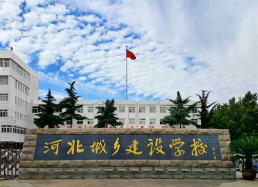 我校现有教师229人，教师队伍结构合理、素质优良，其中具有高级职称78人；双师型教师139人，专任教师中本科以上学历的占94.5%，硕士学位或学历62人。目前，学校有全日制中职在校生4043人，联合办学大专生1643 人。学校共开设建筑工程施工、工程造价、建筑装饰、建筑设备安装、市政工程、动漫等省级骨干示范专业12个。学校与石家庄铁路职业技术学院、河北交通职业技术学院联合开展“3+2”高等职业教育，与邢台职业技术学院、河北地质职工大学等院校签订了“3+3”中高职衔接班合作协议。学校设有河北工业大学、石家庄铁道大学、河北建筑工程学院函授站和重庆大学网络教育学院石家庄校外学习中心。学校的基本情况河北城乡建设学校创建于1988年，是河北省教育厅直属的唯一一所中等专业学校，首批国家中等职业教育改革发展示范学校，学校系国家级重点中专、河北省首批精品学校（旗舰学校），列入本省重点建设的优质学校；是河北省土木建筑业职业教育集团副理事长单位、国家职业技能鉴定所、河北省建设职业技能鉴定站、河北省建设行业岗位和技能培训基地、河北省建筑行业高级人才培训基地。学校办学特色鲜明，经过30年的发展，已成为一所在国内具有很高知名度的建设类名校。河北城乡建设学校占地122亩，建筑面积10万余平方米，生均23.6平方米，主要有办公楼、理论教学楼、工学一体化教学楼、学生公寓、学生餐厅、教工餐厅、图书馆、阅览室、多功能运动馆、专用篮球场、排球场、乒乓球场、标准400米塑胶跑道运动场等。校园规划布局合理，建设功能齐全，各类用房搭配比例合理，达到国家规定安全标准，土地的利用率100%。能够满足教师和学生办公、理论教学、实践教学、住宿、就餐、图书借阅和文体活动等教学使用要求。我校现有教师229人，教师队伍结构合理、素质优良，其中具有高级职称78人；双师型教师139人，专任教师中本科以上学历的占94.5%，硕士学位或学历62人。目前，学校有全日制中职在校生4043人，联合办学大专生1643 人。学校共开设建筑工程施工、工程造价、建筑装饰、建筑设备安装、市政工程、动漫等省级骨干示范专业12个。学校与石家庄铁路职业技术学院、河北交通职业技术学院联合开展“3+2”高等职业教育，与邢台职业技术学院、河北地质职工大学等院校签订了“3+3”中高职衔接班合作协议。学校设有河北工业大学、石家庄铁道大学、河北建筑工程学院函授站和重庆大学网络教育学院石家庄校外学习中心。学校的基本情况河北城乡建设学校创建于1988年，是河北省教育厅直属的唯一一所中等专业学校，首批国家中等职业教育改革发展示范学校，学校系国家级重点中专、河北省首批精品学校（旗舰学校），列入本省重点建设的优质学校；是河北省土木建筑业职业教育集团副理事长单位、国家职业技能鉴定所、河北省建设职业技能鉴定站、河北省建设行业岗位和技能培训基地、河北省建筑行业高级人才培训基地。学校办学特色鲜明，经过30年的发展，已成为一所在国内具有很高知名度的建设类名校。河北城乡建设学校占地122亩，建筑面积10万余平方米，生均23.6平方米，主要有办公楼、理论教学楼、工学一体化教学楼、学生公寓、学生餐厅、教工餐厅、图书馆、阅览室、多功能运动馆、专用篮球场、排球场、乒乓球场、标准400米塑胶跑道运动场等。校园规划布局合理，建设功能齐全，各类用房搭配比例合理，达到国家规定安全标准，土地的利用率100%。能够满足教师和学生办公、理论教学、实践教学、住宿、就餐、图书借阅和文体活动等教学使用要求。我校现有教师229人，教师队伍结构合理、素质优良，其中具有高级职称78人；双师型教师139人，专任教师中本科以上学历的占94.5%，硕士学位或学历62人。目前，学校有全日制中职在校生4043人，联合办学大专生1643 人。学校共开设建筑工程施工、工程造价、建筑装饰、建筑设备安装、市政工程、动漫等省级骨干示范专业12个。学校与石家庄铁路职业技术学院、河北交通职业技术学院联合开展“3+2”高等职业教育，与邢台职业技术学院、河北地质职工大学等院校签订了“3+3”中高职衔接班合作协议。学校设有河北工业大学、石家庄铁道大学、河北建筑工程学院函授站和重庆大学网络教育学院石家庄校外学习中心。学校的基本情况河北城乡建设学校创建于1988年，是河北省教育厅直属的唯一一所中等专业学校，首批国家中等职业教育改革发展示范学校，学校系国家级重点中专、河北省首批精品学校（旗舰学校），列入本省重点建设的优质学校；是河北省土木建筑业职业教育集团副理事长单位、国家职业技能鉴定所、河北省建设职业技能鉴定站、河北省建设行业岗位和技能培训基地、河北省建筑行业高级人才培训基地。学校办学特色鲜明，经过30年的发展，已成为一所在国内具有很高知名度的建设类名校。河北城乡建设学校占地122亩，建筑面积10万余平方米，生均23.6平方米，主要有办公楼、理论教学楼、工学一体化教学楼、学生公寓、学生餐厅、教工餐厅、图书馆、阅览室、多功能运动馆、专用篮球场、排球场、乒乓球场、标准400米塑胶跑道运动场等。校园规划布局合理，建设功能齐全，各类用房搭配比例合理，达到国家规定安全标准，土地的利用率100%。能够满足教师和学生办公、理论教学、实践教学、住宿、就餐、图书借阅和文体活动等教学使用要求。我校现有教师229人，教师队伍结构合理、素质优良，其中具有高级职称78人；双师型教师139人，专任教师中本科以上学历的占94.5%，硕士学位或学历62人。目前，学校有全日制中职在校生4043人，联合办学大专生1643 人。学校共开设建筑工程施工、工程造价、建筑装饰、建筑设备安装、市政工程、动漫等省级骨干示范专业12个。学校与石家庄铁路职业技术学院、河北交通职业技术学院联合开展“3+2”高等职业教育，与邢台职业技术学院、河北地质职工大学等院校签订了“3+3”中高职衔接班合作协议。学校设有河北工业大学、石家庄铁道大学、河北建筑工程学院函授站和重庆大学网络教育学院石家庄校外学习中心。学校的基本情况河北城乡建设学校创建于1988年，是河北省教育厅直属的唯一一所中等专业学校，首批国家中等职业教育改革发展示范学校，学校系国家级重点中专、河北省首批精品学校（旗舰学校），列入本省重点建设的优质学校；是河北省土木建筑业职业教育集团副理事长单位、国家职业技能鉴定所、河北省建设职业技能鉴定站、河北省建设行业岗位和技能培训基地、河北省建筑行业高级人才培训基地。学校办学特色鲜明，经过30年的发展，已成为一所在国内具有很高知名度的建设类名校。河北城乡建设学校占地122亩，建筑面积10万余平方米，生均23.6平方米，主要有办公楼、理论教学楼、工学一体化教学楼、学生公寓、学生餐厅、教工餐厅、图书馆、阅览室、多功能运动馆、专用篮球场、排球场、乒乓球场、标准400米塑胶跑道运动场等。校园规划布局合理，建设功能齐全，各类用房搭配比例合理，达到国家规定安全标准，土地的利用率100%。能够满足教师和学生办公、理论教学、实践教学、住宿、就餐、图书借阅和文体活动等教学使用要求。我校现有教师229人，教师队伍结构合理、素质优良，其中具有高级职称78人；双师型教师139人，专任教师中本科以上学历的占94.5%，硕士学位或学历62人。目前，学校有全日制中职在校生4043人，联合办学大专生1643 人。学校共开设建筑工程施工、工程造价、建筑装饰、建筑设备安装、市政工程、动漫等省级骨干示范专业12个。学校与石家庄铁路职业技术学院、河北交通职业技术学院联合开展“3+2”高等职业教育，与邢台职业技术学院、河北地质职工大学等院校签订了“3+3”中高职衔接班合作协议。学校设有河北工业大学、石家庄铁道大学、河北建筑工程学院函授站和重庆大学网络教育学院石家庄校外学习中心。学校的基本情况河北城乡建设学校创建于1988年，是河北省教育厅直属的唯一一所中等专业学校，首批国家中等职业教育改革发展示范学校，学校系国家级重点中专、河北省首批精品学校（旗舰学校），列入本省重点建设的优质学校；是河北省土木建筑业职业教育集团副理事长单位、国家职业技能鉴定所、河北省建设职业技能鉴定站、河北省建设行业岗位和技能培训基地、河北省建筑行业高级人才培训基地。学校办学特色鲜明，经过30年的发展，已成为一所在国内具有很高知名度的建设类名校。河北城乡建设学校占地122亩，建筑面积10万余平方米，生均23.6平方米，主要有办公楼、理论教学楼、工学一体化教学楼、学生公寓、学生餐厅、教工餐厅、图书馆、阅览室、多功能运动馆、专用篮球场、排球场、乒乓球场、标准400米塑胶跑道运动场等。校园规划布局合理，建设功能齐全，各类用房搭配比例合理，达到国家规定安全标准，土地的利用率100%。能够满足教师和学生办公、理论教学、实践教学、住宿、就餐、图书借阅和文体活动等教学使用要求。我校现有教师229人，教师队伍结构合理、素质优良，其中具有高级职称78人；双师型教师139人，专任教师中本科以上学历的占94.5%，硕士学位或学历62人。目前，学校有全日制中职在校生4043人，联合办学大专生1643 人。学校共开设建筑工程施工、工程造价、建筑装饰、建筑设备安装、市政工程、动漫等省级骨干示范专业12个。学校与石家庄铁路职业技术学院、河北交通职业技术学院联合开展“3+2”高等职业教育，与邢台职业技术学院、河北地质职工大学等院校签订了“3+3”中高职衔接班合作协议。学校设有河北工业大学、石家庄铁道大学、河北建筑工程学院函授站和重庆大学网络教育学院石家庄校外学习中心。学校的基本情况河北城乡建设学校创建于1988年，是河北省教育厅直属的唯一一所中等专业学校，首批国家中等职业教育改革发展示范学校，学校系国家级重点中专、河北省首批精品学校（旗舰学校），列入本省重点建设的优质学校；是河北省土木建筑业职业教育集团副理事长单位、国家职业技能鉴定所、河北省建设职业技能鉴定站、河北省建设行业岗位和技能培训基地、河北省建筑行业高级人才培训基地。学校办学特色鲜明，经过30年的发展，已成为一所在国内具有很高知名度的建设类名校。河北城乡建设学校占地122亩，建筑面积10万余平方米，生均23.6平方米，主要有办公楼、理论教学楼、工学一体化教学楼、学生公寓、学生餐厅、教工餐厅、图书馆、阅览室、多功能运动馆、专用篮球场、排球场、乒乓球场、标准400米塑胶跑道运动场等。校园规划布局合理，建设功能齐全，各类用房搭配比例合理，达到国家规定安全标准，土地的利用率100%。能够满足教师和学生办公、理论教学、实践教学、住宿、就餐、图书借阅和文体活动等教学使用要求。我校现有教师229人，教师队伍结构合理、素质优良，其中具有高级职称78人；双师型教师139人，专任教师中本科以上学历的占94.5%，硕士学位或学历62人。目前，学校有全日制中职在校生4043人，联合办学大专生1643 人。学校共开设建筑工程施工、工程造价、建筑装饰、建筑设备安装、市政工程、动漫等省级骨干示范专业12个。学校与石家庄铁路职业技术学院、河北交通职业技术学院联合开展“3+2”高等职业教育，与邢台职业技术学院、河北地质职工大学等院校签订了“3+3”中高职衔接班合作协议。学校设有河北工业大学、石家庄铁道大学、河北建筑工程学院函授站和重庆大学网络教育学院石家庄校外学习中心。学校的基本情况河北城乡建设学校创建于1988年，是河北省教育厅直属的唯一一所中等专业学校，首批国家中等职业教育改革发展示范学校，学校系国家级重点中专、河北省首批精品学校（旗舰学校），列入本省重点建设的优质学校；是河北省土木建筑业职业教育集团副理事长单位、国家职业技能鉴定所、河北省建设职业技能鉴定站、河北省建设行业岗位和技能培训基地、河北省建筑行业高级人才培训基地。学校办学特色鲜明，经过30年的发展，已成为一所在国内具有很高知名度的建设类名校。河北城乡建设学校占地122亩，建筑面积10万余平方米，生均23.6平方米，主要有办公楼、理论教学楼、工学一体化教学楼、学生公寓、学生餐厅、教工餐厅、图书馆、阅览室、多功能运动馆、专用篮球场、排球场、乒乓球场、标准400米塑胶跑道运动场等。校园规划布局合理，建设功能齐全，各类用房搭配比例合理，达到国家规定安全标准，土地的利用率100%。能够满足教师和学生办公、理论教学、实践教学、住宿、就餐、图书借阅和文体活动等教学使用要求。我校现有教师229人，教师队伍结构合理、素质优良，其中具有高级职称78人；双师型教师139人，专任教师中本科以上学历的占94.5%，硕士学位或学历62人。目前，学校有全日制中职在校生4043人，联合办学大专生1643 人。学校共开设建筑工程施工、工程造价、建筑装饰、建筑设备安装、市政工程、动漫等省级骨干示范专业12个。学校与石家庄铁路职业技术学院、河北交通职业技术学院联合开展“3+2”高等职业教育，与邢台职业技术学院、河北地质职工大学等院校签订了“3+3”中高职衔接班合作协议。学校设有河北工业大学、石家庄铁道大学、河北建筑工程学院函授站和重庆大学网络教育学院石家庄校外学习中心。学校的基本情况河北城乡建设学校创建于1988年，是河北省教育厅直属的唯一一所中等专业学校，首批国家中等职业教育改革发展示范学校，学校系国家级重点中专、河北省首批精品学校（旗舰学校），列入本省重点建设的优质学校；是河北省土木建筑业职业教育集团副理事长单位、国家职业技能鉴定所、河北省建设职业技能鉴定站、河北省建设行业岗位和技能培训基地、河北省建筑行业高级人才培训基地。学校办学特色鲜明，经过30年的发展，已成为一所在国内具有很高知名度的建设类名校。河北城乡建设学校占地122亩，建筑面积10万余平方米，生均23.6平方米，主要有办公楼、理论教学楼、工学一体化教学楼、学生公寓、学生餐厅、教工餐厅、图书馆、阅览室、多功能运动馆、专用篮球场、排球场、乒乓球场、标准400米塑胶跑道运动场等。校园规划布局合理，建设功能齐全，各类用房搭配比例合理，达到国家规定安全标准，土地的利用率100%。能够满足教师和学生办公、理论教学、实践教学、住宿、就餐、图书借阅和文体活动等教学使用要求。我校现有教师229人，教师队伍结构合理、素质优良，其中具有高级职称78人；双师型教师139人，专任教师中本科以上学历的占94.5%，硕士学位或学历62人。目前，学校有全日制中职在校生4043人，联合办学大专生1643 人。学校共开设建筑工程施工、工程造价、建筑装饰、建筑设备安装、市政工程、动漫等省级骨干示范专业12个。学校与石家庄铁路职业技术学院、河北交通职业技术学院联合开展“3+2”高等职业教育，与邢台职业技术学院、河北地质职工大学等院校签订了“3+3”中高职衔接班合作协议。学校设有河北工业大学、石家庄铁道大学、河北建筑工程学院函授站和重庆大学网络教育学院石家庄校外学习中心。学校的基本情况河北城乡建设学校创建于1988年，是河北省教育厅直属的唯一一所中等专业学校，首批国家中等职业教育改革发展示范学校，学校系国家级重点中专、河北省首批精品学校（旗舰学校），列入本省重点建设的优质学校；是河北省土木建筑业职业教育集团副理事长单位、国家职业技能鉴定所、河北省建设职业技能鉴定站、河北省建设行业岗位和技能培训基地、河北省建筑行业高级人才培训基地。学校办学特色鲜明，经过30年的发展，已成为一所在国内具有很高知名度的建设类名校。河北城乡建设学校占地122亩，建筑面积10万余平方米，生均23.6平方米，主要有办公楼、理论教学楼、工学一体化教学楼、学生公寓、学生餐厅、教工餐厅、图书馆、阅览室、多功能运动馆、专用篮球场、排球场、乒乓球场、标准400米塑胶跑道运动场等。校园规划布局合理，建设功能齐全，各类用房搭配比例合理，达到国家规定安全标准，土地的利用率100%。能够满足教师和学生办公、理论教学、实践教学、住宿、就餐、图书借阅和文体活动等教学使用要求。我校现有教师229人，教师队伍结构合理、素质优良，其中具有高级职称78人；双师型教师139人，专任教师中本科以上学历的占94.5%，硕士学位或学历62人。目前，学校有全日制中职在校生4043人，联合办学大专生1643 人。学校共开设建筑工程施工、工程造价、建筑装饰、建筑设备安装、市政工程、动漫等省级骨干示范专业12个。学校与石家庄铁路职业技术学院、河北交通职业技术学院联合开展“3+2”高等职业教育，与邢台职业技术学院、河北地质职工大学等院校签订了“3+3”中高职衔接班合作协议。学校设有河北工业大学、石家庄铁道大学、河北建筑工程学院函授站和重庆大学网络教育学院石家庄校外学习中心。学校的基本情况河北城乡建设学校创建于1988年，是河北省教育厅直属的唯一一所中等专业学校，首批国家中等职业教育改革发展示范学校，学校系国家级重点中专、河北省首批精品学校（旗舰学校），列入本省重点建设的优质学校；是河北省土木建筑业职业教育集团副理事长单位、国家职业技能鉴定所、河北省建设职业技能鉴定站、河北省建设行业岗位和技能培训基地、河北省建筑行业高级人才培训基地。学校办学特色鲜明，经过30年的发展，已成为一所在国内具有很高知名度的建设类名校。河北城乡建设学校占地122亩，建筑面积10万余平方米，生均23.6平方米，主要有办公楼、理论教学楼、工学一体化教学楼、学生公寓、学生餐厅、教工餐厅、图书馆、阅览室、多功能运动馆、专用篮球场、排球场、乒乓球场、标准400米塑胶跑道运动场等。校园规划布局合理，建设功能齐全，各类用房搭配比例合理，达到国家规定安全标准，土地的利用率100%。能够满足教师和学生办公、理论教学、实践教学、住宿、就餐、图书借阅和文体活动等教学使用要求。我校现有教师229人，教师队伍结构合理、素质优良，其中具有高级职称78人；双师型教师139人，专任教师中本科以上学历的占94.5%，硕士学位或学历62人。目前，学校有全日制中职在校生4043人，联合办学大专生1643 人。学校共开设建筑工程施工、工程造价、建筑装饰、建筑设备安装、市政工程、动漫等省级骨干示范专业12个。学校与石家庄铁路职业技术学院、河北交通职业技术学院联合开展“3+2”高等职业教育，与邢台职业技术学院、河北地质职工大学等院校签订了“3+3”中高职衔接班合作协议。学校设有河北工业大学、石家庄铁道大学、河北建筑工程学院函授站和重庆大学网络教育学院石家庄校外学习中心。二、专业优势河北城乡建设学校以建筑类专业为办学特色，现开设建筑工程施工、工程造价、建筑装饰、建筑设备安装、市政工程、道路桥梁、计算机网络技术等19个专业，其中建筑工程施工、工程造价、建筑装饰、市政工程、、建筑设备安装等专业为省级骨干示范专业。各专业均具有教学必须的校内实训场所和设备设施。学校实训中心建筑面积2.5万余平方米，其中中央财政资金支持的实训基地有三个，省级财政资金支持的实训基地一个。近三年学校利用教育资源开展面向企业和社会的职业培训2万余人次，并多次承办了“河北省建筑业职业技能大赛”和“省级职业技能鉴定”，具有丰富的技能大赛承办经验。 能够满足“土木水利类”专业大类下的工程测量、建筑CAD、装配式建筑、建筑装饰技能、建筑智能化系统安装与调试、建筑设备安装与调控（给排水）等赛项的比赛要求。各专业均具有教学必须的校内实训场所和设备设施。实训基地建筑面积2万5千余平米，其中中央财政资金支持的实训基地有三个，省级财政资金支持的实训基地一个，近三年学校利用教育资源开展面向企业和社会的职业培训万余人，并出色承办了“河北省建筑业职业技能选拔大赛”和“省级职业技能鉴定”。形成了以学历教育为主，与高校联合办学为辅，学历教育与职业培训相结合的办学格局。学校认真贯彻“以服务为宗旨，以就业为导向”的职业教育方针，办学思路清晰，定位准确，以“高素质技能型人才”为培养目标，全面促进学生职业能力和综合素质的提高，教育教学改革成果丰富、成效显著。学校教师参编多部国家规划教材，开发校本教材29部。近5年，获河北省优秀教学成果一等奖2项，二等奖2项，三等奖3个。全国技能大赛一等奖4个、二等奖6个，三等奖11个；省级技能大赛，我校选派的工程测量和工程算量选手连年包揽赛事前六名，建筑CAD大赛也取得一、二等奖的优异成绩。作为“河北省土木建筑职业教育集团”副理事长单位，学校与行业企业联合，形成集团优势，共建有校外实训基地110多个，长期稳定合作的60余个。稳定的校内外实训基地保证了学校各专业实训课开出率达到了100%。学校创办的“河北居安建筑工程质量检测有限公司”等校办企业，在人才培养过程中，实现了的教、学、工、产一体化。二、专业优势河北城乡建设学校以建筑类专业为办学特色，现开设建筑工程施工、工程造价、建筑装饰、建筑设备安装、市政工程、道路桥梁、计算机网络技术等19个专业，其中建筑工程施工、工程造价、建筑装饰、市政工程、、建筑设备安装等专业为省级骨干示范专业。各专业均具有教学必须的校内实训场所和设备设施。学校实训中心建筑面积2.5万余平方米，其中中央财政资金支持的实训基地有三个，省级财政资金支持的实训基地一个。近三年学校利用教育资源开展面向企业和社会的职业培训2万余人次，并多次承办了“河北省建筑业职业技能大赛”和“省级职业技能鉴定”，具有丰富的技能大赛承办经验。 能够满足“土木水利类”专业大类下的工程测量、建筑CAD、装配式建筑、建筑装饰技能、建筑智能化系统安装与调试、建筑设备安装与调控（给排水）等赛项的比赛要求。各专业均具有教学必须的校内实训场所和设备设施。实训基地建筑面积2万5千余平米，其中中央财政资金支持的实训基地有三个，省级财政资金支持的实训基地一个，近三年学校利用教育资源开展面向企业和社会的职业培训万余人，并出色承办了“河北省建筑业职业技能选拔大赛”和“省级职业技能鉴定”。形成了以学历教育为主，与高校联合办学为辅，学历教育与职业培训相结合的办学格局。学校认真贯彻“以服务为宗旨，以就业为导向”的职业教育方针，办学思路清晰，定位准确，以“高素质技能型人才”为培养目标，全面促进学生职业能力和综合素质的提高，教育教学改革成果丰富、成效显著。学校教师参编多部国家规划教材，开发校本教材29部。近5年，获河北省优秀教学成果一等奖2项，二等奖2项，三等奖3个。全国技能大赛一等奖4个、二等奖6个，三等奖11个；省级技能大赛，我校选派的工程测量和工程算量选手连年包揽赛事前六名，建筑CAD大赛也取得一、二等奖的优异成绩。作为“河北省土木建筑职业教育集团”副理事长单位，学校与行业企业联合，形成集团优势，共建有校外实训基地110多个，长期稳定合作的60余个。稳定的校内外实训基地保证了学校各专业实训课开出率达到了100%。学校创办的“河北居安建筑工程质量检测有限公司”等校办企业，在人才培养过程中，实现了的教、学、工、产一体化。二、专业优势河北城乡建设学校以建筑类专业为办学特色，现开设建筑工程施工、工程造价、建筑装饰、建筑设备安装、市政工程、道路桥梁、计算机网络技术等19个专业，其中建筑工程施工、工程造价、建筑装饰、市政工程、、建筑设备安装等专业为省级骨干示范专业。各专业均具有教学必须的校内实训场所和设备设施。学校实训中心建筑面积2.5万余平方米，其中中央财政资金支持的实训基地有三个，省级财政资金支持的实训基地一个。近三年学校利用教育资源开展面向企业和社会的职业培训2万余人次，并多次承办了“河北省建筑业职业技能大赛”和“省级职业技能鉴定”，具有丰富的技能大赛承办经验。 能够满足“土木水利类”专业大类下的工程测量、建筑CAD、装配式建筑、建筑装饰技能、建筑智能化系统安装与调试、建筑设备安装与调控（给排水）等赛项的比赛要求。各专业均具有教学必须的校内实训场所和设备设施。实训基地建筑面积2万5千余平米，其中中央财政资金支持的实训基地有三个，省级财政资金支持的实训基地一个，近三年学校利用教育资源开展面向企业和社会的职业培训万余人，并出色承办了“河北省建筑业职业技能选拔大赛”和“省级职业技能鉴定”。形成了以学历教育为主，与高校联合办学为辅，学历教育与职业培训相结合的办学格局。学校认真贯彻“以服务为宗旨，以就业为导向”的职业教育方针，办学思路清晰，定位准确，以“高素质技能型人才”为培养目标，全面促进学生职业能力和综合素质的提高，教育教学改革成果丰富、成效显著。学校教师参编多部国家规划教材，开发校本教材29部。近5年，获河北省优秀教学成果一等奖2项，二等奖2项，三等奖3个。全国技能大赛一等奖4个、二等奖6个，三等奖11个；省级技能大赛，我校选派的工程测量和工程算量选手连年包揽赛事前六名，建筑CAD大赛也取得一、二等奖的优异成绩。作为“河北省土木建筑职业教育集团”副理事长单位，学校与行业企业联合，形成集团优势，共建有校外实训基地110多个，长期稳定合作的60余个。稳定的校内外实训基地保证了学校各专业实训课开出率达到了100%。学校创办的“河北居安建筑工程质量检测有限公司”等校办企业，在人才培养过程中，实现了的教、学、工、产一体化。二、专业优势河北城乡建设学校以建筑类专业为办学特色，现开设建筑工程施工、工程造价、建筑装饰、建筑设备安装、市政工程、道路桥梁、计算机网络技术等19个专业，其中建筑工程施工、工程造价、建筑装饰、市政工程、、建筑设备安装等专业为省级骨干示范专业。各专业均具有教学必须的校内实训场所和设备设施。学校实训中心建筑面积2.5万余平方米，其中中央财政资金支持的实训基地有三个，省级财政资金支持的实训基地一个。近三年学校利用教育资源开展面向企业和社会的职业培训2万余人次，并多次承办了“河北省建筑业职业技能大赛”和“省级职业技能鉴定”，具有丰富的技能大赛承办经验。 能够满足“土木水利类”专业大类下的工程测量、建筑CAD、装配式建筑、建筑装饰技能、建筑智能化系统安装与调试、建筑设备安装与调控（给排水）等赛项的比赛要求。各专业均具有教学必须的校内实训场所和设备设施。实训基地建筑面积2万5千余平米，其中中央财政资金支持的实训基地有三个，省级财政资金支持的实训基地一个，近三年学校利用教育资源开展面向企业和社会的职业培训万余人，并出色承办了“河北省建筑业职业技能选拔大赛”和“省级职业技能鉴定”。形成了以学历教育为主，与高校联合办学为辅，学历教育与职业培训相结合的办学格局。学校认真贯彻“以服务为宗旨，以就业为导向”的职业教育方针，办学思路清晰，定位准确，以“高素质技能型人才”为培养目标，全面促进学生职业能力和综合素质的提高，教育教学改革成果丰富、成效显著。学校教师参编多部国家规划教材，开发校本教材29部。近5年，获河北省优秀教学成果一等奖2项，二等奖2项，三等奖3个。全国技能大赛一等奖4个、二等奖6个，三等奖11个；省级技能大赛，我校选派的工程测量和工程算量选手连年包揽赛事前六名，建筑CAD大赛也取得一、二等奖的优异成绩。作为“河北省土木建筑职业教育集团”副理事长单位，学校与行业企业联合，形成集团优势，共建有校外实训基地110多个，长期稳定合作的60余个。稳定的校内外实训基地保证了学校各专业实训课开出率达到了100%。学校创办的“河北居安建筑工程质量检测有限公司”等校办企业，在人才培养过程中，实现了的教、学、工、产一体化。二、专业优势河北城乡建设学校以建筑类专业为办学特色，现开设建筑工程施工、工程造价、建筑装饰、建筑设备安装、市政工程、道路桥梁、计算机网络技术等19个专业，其中建筑工程施工、工程造价、建筑装饰、市政工程、、建筑设备安装等专业为省级骨干示范专业。各专业均具有教学必须的校内实训场所和设备设施。学校实训中心建筑面积2.5万余平方米，其中中央财政资金支持的实训基地有三个，省级财政资金支持的实训基地一个。近三年学校利用教育资源开展面向企业和社会的职业培训2万余人次，并多次承办了“河北省建筑业职业技能大赛”和“省级职业技能鉴定”，具有丰富的技能大赛承办经验。 能够满足“土木水利类”专业大类下的工程测量、建筑CAD、装配式建筑、建筑装饰技能、建筑智能化系统安装与调试、建筑设备安装与调控（给排水）等赛项的比赛要求。各专业均具有教学必须的校内实训场所和设备设施。实训基地建筑面积2万5千余平米，其中中央财政资金支持的实训基地有三个，省级财政资金支持的实训基地一个，近三年学校利用教育资源开展面向企业和社会的职业培训万余人，并出色承办了“河北省建筑业职业技能选拔大赛”和“省级职业技能鉴定”。形成了以学历教育为主，与高校联合办学为辅，学历教育与职业培训相结合的办学格局。学校认真贯彻“以服务为宗旨，以就业为导向”的职业教育方针，办学思路清晰，定位准确，以“高素质技能型人才”为培养目标，全面促进学生职业能力和综合素质的提高，教育教学改革成果丰富、成效显著。学校教师参编多部国家规划教材，开发校本教材29部。近5年，获河北省优秀教学成果一等奖2项，二等奖2项，三等奖3个。全国技能大赛一等奖4个、二等奖6个，三等奖11个；省级技能大赛，我校选派的工程测量和工程算量选手连年包揽赛事前六名，建筑CAD大赛也取得一、二等奖的优异成绩。作为“河北省土木建筑职业教育集团”副理事长单位，学校与行业企业联合，形成集团优势，共建有校外实训基地110多个，长期稳定合作的60余个。稳定的校内外实训基地保证了学校各专业实训课开出率达到了100%。学校创办的“河北居安建筑工程质量检测有限公司”等校办企业，在人才培养过程中，实现了的教、学、工、产一体化。二、专业优势河北城乡建设学校以建筑类专业为办学特色，现开设建筑工程施工、工程造价、建筑装饰、建筑设备安装、市政工程、道路桥梁、计算机网络技术等19个专业，其中建筑工程施工、工程造价、建筑装饰、市政工程、、建筑设备安装等专业为省级骨干示范专业。各专业均具有教学必须的校内实训场所和设备设施。学校实训中心建筑面积2.5万余平方米，其中中央财政资金支持的实训基地有三个，省级财政资金支持的实训基地一个。近三年学校利用教育资源开展面向企业和社会的职业培训2万余人次，并多次承办了“河北省建筑业职业技能大赛”和“省级职业技能鉴定”，具有丰富的技能大赛承办经验。 能够满足“土木水利类”专业大类下的工程测量、建筑CAD、装配式建筑、建筑装饰技能、建筑智能化系统安装与调试、建筑设备安装与调控（给排水）等赛项的比赛要求。各专业均具有教学必须的校内实训场所和设备设施。实训基地建筑面积2万5千余平米，其中中央财政资金支持的实训基地有三个，省级财政资金支持的实训基地一个，近三年学校利用教育资源开展面向企业和社会的职业培训万余人，并出色承办了“河北省建筑业职业技能选拔大赛”和“省级职业技能鉴定”。形成了以学历教育为主，与高校联合办学为辅，学历教育与职业培训相结合的办学格局。学校认真贯彻“以服务为宗旨，以就业为导向”的职业教育方针，办学思路清晰，定位准确，以“高素质技能型人才”为培养目标，全面促进学生职业能力和综合素质的提高，教育教学改革成果丰富、成效显著。学校教师参编多部国家规划教材，开发校本教材29部。近5年，获河北省优秀教学成果一等奖2项，二等奖2项，三等奖3个。全国技能大赛一等奖4个、二等奖6个，三等奖11个；省级技能大赛，我校选派的工程测量和工程算量选手连年包揽赛事前六名，建筑CAD大赛也取得一、二等奖的优异成绩。作为“河北省土木建筑职业教育集团”副理事长单位，学校与行业企业联合，形成集团优势，共建有校外实训基地110多个，长期稳定合作的60余个。稳定的校内外实训基地保证了学校各专业实训课开出率达到了100%。学校创办的“河北居安建筑工程质量检测有限公司”等校办企业，在人才培养过程中，实现了的教、学、工、产一体化。二、专业优势河北城乡建设学校以建筑类专业为办学特色，现开设建筑工程施工、工程造价、建筑装饰、建筑设备安装、市政工程、道路桥梁、计算机网络技术等19个专业，其中建筑工程施工、工程造价、建筑装饰、市政工程、、建筑设备安装等专业为省级骨干示范专业。各专业均具有教学必须的校内实训场所和设备设施。学校实训中心建筑面积2.5万余平方米，其中中央财政资金支持的实训基地有三个，省级财政资金支持的实训基地一个。近三年学校利用教育资源开展面向企业和社会的职业培训2万余人次，并多次承办了“河北省建筑业职业技能大赛”和“省级职业技能鉴定”，具有丰富的技能大赛承办经验。 能够满足“土木水利类”专业大类下的工程测量、建筑CAD、装配式建筑、建筑装饰技能、建筑智能化系统安装与调试、建筑设备安装与调控（给排水）等赛项的比赛要求。各专业均具有教学必须的校内实训场所和设备设施。实训基地建筑面积2万5千余平米，其中中央财政资金支持的实训基地有三个，省级财政资金支持的实训基地一个，近三年学校利用教育资源开展面向企业和社会的职业培训万余人，并出色承办了“河北省建筑业职业技能选拔大赛”和“省级职业技能鉴定”。形成了以学历教育为主，与高校联合办学为辅，学历教育与职业培训相结合的办学格局。学校认真贯彻“以服务为宗旨，以就业为导向”的职业教育方针，办学思路清晰，定位准确，以“高素质技能型人才”为培养目标，全面促进学生职业能力和综合素质的提高，教育教学改革成果丰富、成效显著。学校教师参编多部国家规划教材，开发校本教材29部。近5年，获河北省优秀教学成果一等奖2项，二等奖2项，三等奖3个。全国技能大赛一等奖4个、二等奖6个，三等奖11个；省级技能大赛，我校选派的工程测量和工程算量选手连年包揽赛事前六名，建筑CAD大赛也取得一、二等奖的优异成绩。作为“河北省土木建筑职业教育集团”副理事长单位，学校与行业企业联合，形成集团优势，共建有校外实训基地110多个，长期稳定合作的60余个。稳定的校内外实训基地保证了学校各专业实训课开出率达到了100%。学校创办的“河北居安建筑工程质量检测有限公司”等校办企业，在人才培养过程中，实现了的教、学、工、产一体化。二、专业优势河北城乡建设学校以建筑类专业为办学特色，现开设建筑工程施工、工程造价、建筑装饰、建筑设备安装、市政工程、道路桥梁、计算机网络技术等19个专业，其中建筑工程施工、工程造价、建筑装饰、市政工程、、建筑设备安装等专业为省级骨干示范专业。各专业均具有教学必须的校内实训场所和设备设施。学校实训中心建筑面积2.5万余平方米，其中中央财政资金支持的实训基地有三个，省级财政资金支持的实训基地一个。近三年学校利用教育资源开展面向企业和社会的职业培训2万余人次，并多次承办了“河北省建筑业职业技能大赛”和“省级职业技能鉴定”，具有丰富的技能大赛承办经验。 能够满足“土木水利类”专业大类下的工程测量、建筑CAD、装配式建筑、建筑装饰技能、建筑智能化系统安装与调试、建筑设备安装与调控（给排水）等赛项的比赛要求。各专业均具有教学必须的校内实训场所和设备设施。实训基地建筑面积2万5千余平米，其中中央财政资金支持的实训基地有三个，省级财政资金支持的实训基地一个，近三年学校利用教育资源开展面向企业和社会的职业培训万余人，并出色承办了“河北省建筑业职业技能选拔大赛”和“省级职业技能鉴定”。形成了以学历教育为主，与高校联合办学为辅，学历教育与职业培训相结合的办学格局。学校认真贯彻“以服务为宗旨，以就业为导向”的职业教育方针，办学思路清晰，定位准确，以“高素质技能型人才”为培养目标，全面促进学生职业能力和综合素质的提高，教育教学改革成果丰富、成效显著。学校教师参编多部国家规划教材，开发校本教材29部。近5年，获河北省优秀教学成果一等奖2项，二等奖2项，三等奖3个。全国技能大赛一等奖4个、二等奖6个，三等奖11个；省级技能大赛，我校选派的工程测量和工程算量选手连年包揽赛事前六名，建筑CAD大赛也取得一、二等奖的优异成绩。作为“河北省土木建筑职业教育集团”副理事长单位，学校与行业企业联合，形成集团优势，共建有校外实训基地110多个，长期稳定合作的60余个。稳定的校内外实训基地保证了学校各专业实训课开出率达到了100%。学校创办的“河北居安建筑工程质量检测有限公司”等校办企业，在人才培养过程中，实现了的教、学、工、产一体化。二、专业优势河北城乡建设学校以建筑类专业为办学特色，现开设建筑工程施工、工程造价、建筑装饰、建筑设备安装、市政工程、道路桥梁、计算机网络技术等19个专业，其中建筑工程施工、工程造价、建筑装饰、市政工程、、建筑设备安装等专业为省级骨干示范专业。各专业均具有教学必须的校内实训场所和设备设施。学校实训中心建筑面积2.5万余平方米，其中中央财政资金支持的实训基地有三个，省级财政资金支持的实训基地一个。近三年学校利用教育资源开展面向企业和社会的职业培训2万余人次，并多次承办了“河北省建筑业职业技能大赛”和“省级职业技能鉴定”，具有丰富的技能大赛承办经验。 能够满足“土木水利类”专业大类下的工程测量、建筑CAD、装配式建筑、建筑装饰技能、建筑智能化系统安装与调试、建筑设备安装与调控（给排水）等赛项的比赛要求。各专业均具有教学必须的校内实训场所和设备设施。实训基地建筑面积2万5千余平米，其中中央财政资金支持的实训基地有三个，省级财政资金支持的实训基地一个，近三年学校利用教育资源开展面向企业和社会的职业培训万余人，并出色承办了“河北省建筑业职业技能选拔大赛”和“省级职业技能鉴定”。形成了以学历教育为主，与高校联合办学为辅，学历教育与职业培训相结合的办学格局。学校认真贯彻“以服务为宗旨，以就业为导向”的职业教育方针，办学思路清晰，定位准确，以“高素质技能型人才”为培养目标，全面促进学生职业能力和综合素质的提高，教育教学改革成果丰富、成效显著。学校教师参编多部国家规划教材，开发校本教材29部。近5年，获河北省优秀教学成果一等奖2项，二等奖2项，三等奖3个。全国技能大赛一等奖4个、二等奖6个，三等奖11个；省级技能大赛，我校选派的工程测量和工程算量选手连年包揽赛事前六名，建筑CAD大赛也取得一、二等奖的优异成绩。作为“河北省土木建筑职业教育集团”副理事长单位，学校与行业企业联合，形成集团优势，共建有校外实训基地110多个，长期稳定合作的60余个。稳定的校内外实训基地保证了学校各专业实训课开出率达到了100%。学校创办的“河北居安建筑工程质量检测有限公司”等校办企业，在人才培养过程中，实现了的教、学、工、产一体化。二、专业优势河北城乡建设学校以建筑类专业为办学特色，现开设建筑工程施工、工程造价、建筑装饰、建筑设备安装、市政工程、道路桥梁、计算机网络技术等19个专业，其中建筑工程施工、工程造价、建筑装饰、市政工程、、建筑设备安装等专业为省级骨干示范专业。各专业均具有教学必须的校内实训场所和设备设施。学校实训中心建筑面积2.5万余平方米，其中中央财政资金支持的实训基地有三个，省级财政资金支持的实训基地一个。近三年学校利用教育资源开展面向企业和社会的职业培训2万余人次，并多次承办了“河北省建筑业职业技能大赛”和“省级职业技能鉴定”，具有丰富的技能大赛承办经验。 能够满足“土木水利类”专业大类下的工程测量、建筑CAD、装配式建筑、建筑装饰技能、建筑智能化系统安装与调试、建筑设备安装与调控（给排水）等赛项的比赛要求。各专业均具有教学必须的校内实训场所和设备设施。实训基地建筑面积2万5千余平米，其中中央财政资金支持的实训基地有三个，省级财政资金支持的实训基地一个，近三年学校利用教育资源开展面向企业和社会的职业培训万余人，并出色承办了“河北省建筑业职业技能选拔大赛”和“省级职业技能鉴定”。形成了以学历教育为主，与高校联合办学为辅，学历教育与职业培训相结合的办学格局。学校认真贯彻“以服务为宗旨，以就业为导向”的职业教育方针，办学思路清晰，定位准确，以“高素质技能型人才”为培养目标，全面促进学生职业能力和综合素质的提高，教育教学改革成果丰富、成效显著。学校教师参编多部国家规划教材，开发校本教材29部。近5年，获河北省优秀教学成果一等奖2项，二等奖2项，三等奖3个。全国技能大赛一等奖4个、二等奖6个，三等奖11个；省级技能大赛，我校选派的工程测量和工程算量选手连年包揽赛事前六名，建筑CAD大赛也取得一、二等奖的优异成绩。作为“河北省土木建筑职业教育集团”副理事长单位，学校与行业企业联合，形成集团优势，共建有校外实训基地110多个，长期稳定合作的60余个。稳定的校内外实训基地保证了学校各专业实训课开出率达到了100%。学校创办的“河北居安建筑工程质量检测有限公司”等校办企业，在人才培养过程中，实现了的教、学、工、产一体化。二、专业优势河北城乡建设学校以建筑类专业为办学特色，现开设建筑工程施工、工程造价、建筑装饰、建筑设备安装、市政工程、道路桥梁、计算机网络技术等19个专业，其中建筑工程施工、工程造价、建筑装饰、市政工程、、建筑设备安装等专业为省级骨干示范专业。各专业均具有教学必须的校内实训场所和设备设施。学校实训中心建筑面积2.5万余平方米，其中中央财政资金支持的实训基地有三个，省级财政资金支持的实训基地一个。近三年学校利用教育资源开展面向企业和社会的职业培训2万余人次，并多次承办了“河北省建筑业职业技能大赛”和“省级职业技能鉴定”，具有丰富的技能大赛承办经验。 能够满足“土木水利类”专业大类下的工程测量、建筑CAD、装配式建筑、建筑装饰技能、建筑智能化系统安装与调试、建筑设备安装与调控（给排水）等赛项的比赛要求。各专业均具有教学必须的校内实训场所和设备设施。实训基地建筑面积2万5千余平米，其中中央财政资金支持的实训基地有三个，省级财政资金支持的实训基地一个，近三年学校利用教育资源开展面向企业和社会的职业培训万余人，并出色承办了“河北省建筑业职业技能选拔大赛”和“省级职业技能鉴定”。形成了以学历教育为主，与高校联合办学为辅，学历教育与职业培训相结合的办学格局。学校认真贯彻“以服务为宗旨，以就业为导向”的职业教育方针，办学思路清晰，定位准确，以“高素质技能型人才”为培养目标，全面促进学生职业能力和综合素质的提高，教育教学改革成果丰富、成效显著。学校教师参编多部国家规划教材，开发校本教材29部。近5年，获河北省优秀教学成果一等奖2项，二等奖2项，三等奖3个。全国技能大赛一等奖4个、二等奖6个，三等奖11个；省级技能大赛，我校选派的工程测量和工程算量选手连年包揽赛事前六名，建筑CAD大赛也取得一、二等奖的优异成绩。作为“河北省土木建筑职业教育集团”副理事长单位，学校与行业企业联合，形成集团优势，共建有校外实训基地110多个，长期稳定合作的60余个。稳定的校内外实训基地保证了学校各专业实训课开出率达到了100%。学校创办的“河北居安建筑工程质量检测有限公司”等校办企业，在人才培养过程中，实现了的教、学、工、产一体化。在师资队伍的建设上，持续强化专业教师的技能培养。近三年共组织了98 名骨干专业课教师到校企合作企业顶岗实践，选派81名专业课教师参加各级教师实践技能培训，选派2名专业课教师到国外学习培训。通过以上措施，我校一体化教师队伍建设成效显著，双师型教师占教师总人数的比例为72%，高级实习指导教师和具有高级技师职业资格的教师占实训教师总数的比率为48.4%。学校已经建起了一个满足年培训5000人次需要的稳定的专、兼职教师队伍，年均在校全日制学生人数为 3868人。学校现有专兼职教师243人，师生比为1:16，专任教师中本科以上学历者183人，有硕士学位的教师达 62 人，有高级技术职称的达78人。学校有享受省政府特殊津贴专家 2 人，全国职业院校教学名师 1 人，河北省职业院校教学名师 4 人，河北省中职学校骨干教师 8 人，国家优秀中职班主任 1 人，省级优秀班主任 8 人， 省级师德标兵 1 人，省级优秀教师 2 人，省级省“三三三人才工程”三层次 2 人，省级教育工作先进个人 1 人，全国全省职业技能大赛优秀指导教师 10 人，认定校级骨干教师 38 名，形成了支撑教学工作开展的中坚。在河北省技能大赛工程测量教师组的团体比赛中，16名教师参赛，荣获两个一等奖、一个二等奖、一个三等奖。测量教学师资力量雄厚。在师资队伍的建设上，持续强化专业教师的技能培养。近三年共组织了98 名骨干专业课教师到校企合作企业顶岗实践，选派81名专业课教师参加各级教师实践技能培训，选派2名专业课教师到国外学习培训。通过以上措施，我校一体化教师队伍建设成效显著，双师型教师占教师总人数的比例为72%，高级实习指导教师和具有高级技师职业资格的教师占实训教师总数的比率为48.4%。学校已经建起了一个满足年培训5000人次需要的稳定的专、兼职教师队伍，年均在校全日制学生人数为 3868人。学校现有专兼职教师243人，师生比为1:16，专任教师中本科以上学历者183人，有硕士学位的教师达 62 人，有高级技术职称的达78人。学校有享受省政府特殊津贴专家 2 人，全国职业院校教学名师 1 人，河北省职业院校教学名师 4 人，河北省中职学校骨干教师 8 人，国家优秀中职班主任 1 人，省级优秀班主任 8 人， 省级师德标兵 1 人，省级优秀教师 2 人，省级省“三三三人才工程”三层次 2 人，省级教育工作先进个人 1 人，全国全省职业技能大赛优秀指导教师 10 人，认定校级骨干教师 38 名，形成了支撑教学工作开展的中坚。在河北省技能大赛工程测量教师组的团体比赛中，16名教师参赛，荣获两个一等奖、一个二等奖、一个三等奖。测量教学师资力量雄厚。在师资队伍的建设上，持续强化专业教师的技能培养。近三年共组织了98 名骨干专业课教师到校企合作企业顶岗实践，选派81名专业课教师参加各级教师实践技能培训，选派2名专业课教师到国外学习培训。通过以上措施，我校一体化教师队伍建设成效显著，双师型教师占教师总人数的比例为72%，高级实习指导教师和具有高级技师职业资格的教师占实训教师总数的比率为48.4%。学校已经建起了一个满足年培训5000人次需要的稳定的专、兼职教师队伍，年均在校全日制学生人数为 3868人。学校现有专兼职教师243人，师生比为1:16，专任教师中本科以上学历者183人，有硕士学位的教师达 62 人，有高级技术职称的达78人。学校有享受省政府特殊津贴专家 2 人，全国职业院校教学名师 1 人，河北省职业院校教学名师 4 人，河北省中职学校骨干教师 8 人，国家优秀中职班主任 1 人，省级优秀班主任 8 人， 省级师德标兵 1 人，省级优秀教师 2 人，省级省“三三三人才工程”三层次 2 人，省级教育工作先进个人 1 人，全国全省职业技能大赛优秀指导教师 10 人，认定校级骨干教师 38 名，形成了支撑教学工作开展的中坚。在河北省技能大赛工程测量教师组的团体比赛中，16名教师参赛，荣获两个一等奖、一个二等奖、一个三等奖。测量教学师资力量雄厚。在师资队伍的建设上，持续强化专业教师的技能培养。近三年共组织了98 名骨干专业课教师到校企合作企业顶岗实践，选派81名专业课教师参加各级教师实践技能培训，选派2名专业课教师到国外学习培训。通过以上措施，我校一体化教师队伍建设成效显著，双师型教师占教师总人数的比例为72%，高级实习指导教师和具有高级技师职业资格的教师占实训教师总数的比率为48.4%。学校已经建起了一个满足年培训5000人次需要的稳定的专、兼职教师队伍，年均在校全日制学生人数为 3868人。学校现有专兼职教师243人，师生比为1:16，专任教师中本科以上学历者183人，有硕士学位的教师达 62 人，有高级技术职称的达78人。学校有享受省政府特殊津贴专家 2 人，全国职业院校教学名师 1 人，河北省职业院校教学名师 4 人，河北省中职学校骨干教师 8 人，国家优秀中职班主任 1 人，省级优秀班主任 8 人， 省级师德标兵 1 人，省级优秀教师 2 人，省级省“三三三人才工程”三层次 2 人，省级教育工作先进个人 1 人，全国全省职业技能大赛优秀指导教师 10 人，认定校级骨干教师 38 名，形成了支撑教学工作开展的中坚。在河北省技能大赛工程测量教师组的团体比赛中，16名教师参赛，荣获两个一等奖、一个二等奖、一个三等奖。测量教学师资力量雄厚。在师资队伍的建设上，持续强化专业教师的技能培养。近三年共组织了98 名骨干专业课教师到校企合作企业顶岗实践，选派81名专业课教师参加各级教师实践技能培训，选派2名专业课教师到国外学习培训。通过以上措施，我校一体化教师队伍建设成效显著，双师型教师占教师总人数的比例为72%，高级实习指导教师和具有高级技师职业资格的教师占实训教师总数的比率为48.4%。学校已经建起了一个满足年培训5000人次需要的稳定的专、兼职教师队伍，年均在校全日制学生人数为 3868人。学校现有专兼职教师243人，师生比为1:16，专任教师中本科以上学历者183人，有硕士学位的教师达 62 人，有高级技术职称的达78人。学校有享受省政府特殊津贴专家 2 人，全国职业院校教学名师 1 人，河北省职业院校教学名师 4 人，河北省中职学校骨干教师 8 人，国家优秀中职班主任 1 人，省级优秀班主任 8 人， 省级师德标兵 1 人，省级优秀教师 2 人，省级省“三三三人才工程”三层次 2 人，省级教育工作先进个人 1 人，全国全省职业技能大赛优秀指导教师 10 人，认定校级骨干教师 38 名，形成了支撑教学工作开展的中坚。在河北省技能大赛工程测量教师组的团体比赛中，16名教师参赛，荣获两个一等奖、一个二等奖、一个三等奖。测量教学师资力量雄厚。在师资队伍的建设上，持续强化专业教师的技能培养。近三年共组织了98 名骨干专业课教师到校企合作企业顶岗实践，选派81名专业课教师参加各级教师实践技能培训，选派2名专业课教师到国外学习培训。通过以上措施，我校一体化教师队伍建设成效显著，双师型教师占教师总人数的比例为72%，高级实习指导教师和具有高级技师职业资格的教师占实训教师总数的比率为48.4%。学校已经建起了一个满足年培训5000人次需要的稳定的专、兼职教师队伍，年均在校全日制学生人数为 3868人。学校现有专兼职教师243人，师生比为1:16，专任教师中本科以上学历者183人，有硕士学位的教师达 62 人，有高级技术职称的达78人。学校有享受省政府特殊津贴专家 2 人，全国职业院校教学名师 1 人，河北省职业院校教学名师 4 人，河北省中职学校骨干教师 8 人，国家优秀中职班主任 1 人，省级优秀班主任 8 人， 省级师德标兵 1 人，省级优秀教师 2 人，省级省“三三三人才工程”三层次 2 人，省级教育工作先进个人 1 人，全国全省职业技能大赛优秀指导教师 10 人，认定校级骨干教师 38 名，形成了支撑教学工作开展的中坚。在河北省技能大赛工程测量教师组的团体比赛中，16名教师参赛，荣获两个一等奖、一个二等奖、一个三等奖。测量教学师资力量雄厚。在师资队伍的建设上，持续强化专业教师的技能培养。近三年共组织了98 名骨干专业课教师到校企合作企业顶岗实践，选派81名专业课教师参加各级教师实践技能培训，选派2名专业课教师到国外学习培训。通过以上措施，我校一体化教师队伍建设成效显著，双师型教师占教师总人数的比例为72%，高级实习指导教师和具有高级技师职业资格的教师占实训教师总数的比率为48.4%。学校已经建起了一个满足年培训5000人次需要的稳定的专、兼职教师队伍，年均在校全日制学生人数为 3868人。学校现有专兼职教师243人，师生比为1:16，专任教师中本科以上学历者183人，有硕士学位的教师达 62 人，有高级技术职称的达78人。学校有享受省政府特殊津贴专家 2 人，全国职业院校教学名师 1 人，河北省职业院校教学名师 4 人，河北省中职学校骨干教师 8 人，国家优秀中职班主任 1 人，省级优秀班主任 8 人， 省级师德标兵 1 人，省级优秀教师 2 人，省级省“三三三人才工程”三层次 2 人，省级教育工作先进个人 1 人，全国全省职业技能大赛优秀指导教师 10 人，认定校级骨干教师 38 名，形成了支撑教学工作开展的中坚。在河北省技能大赛工程测量教师组的团体比赛中，16名教师参赛，荣获两个一等奖、一个二等奖、一个三等奖。测量教学师资力量雄厚。在师资队伍的建设上，持续强化专业教师的技能培养。近三年共组织了98 名骨干专业课教师到校企合作企业顶岗实践，选派81名专业课教师参加各级教师实践技能培训，选派2名专业课教师到国外学习培训。通过以上措施，我校一体化教师队伍建设成效显著，双师型教师占教师总人数的比例为72%，高级实习指导教师和具有高级技师职业资格的教师占实训教师总数的比率为48.4%。学校已经建起了一个满足年培训5000人次需要的稳定的专、兼职教师队伍，年均在校全日制学生人数为 3868人。学校现有专兼职教师243人，师生比为1:16，专任教师中本科以上学历者183人，有硕士学位的教师达 62 人，有高级技术职称的达78人。学校有享受省政府特殊津贴专家 2 人，全国职业院校教学名师 1 人，河北省职业院校教学名师 4 人，河北省中职学校骨干教师 8 人，国家优秀中职班主任 1 人，省级优秀班主任 8 人， 省级师德标兵 1 人，省级优秀教师 2 人，省级省“三三三人才工程”三层次 2 人，省级教育工作先进个人 1 人，全国全省职业技能大赛优秀指导教师 10 人，认定校级骨干教师 38 名，形成了支撑教学工作开展的中坚。在河北省技能大赛工程测量教师组的团体比赛中，16名教师参赛，荣获两个一等奖、一个二等奖、一个三等奖。测量教学师资力量雄厚。在师资队伍的建设上，持续强化专业教师的技能培养。近三年共组织了98 名骨干专业课教师到校企合作企业顶岗实践，选派81名专业课教师参加各级教师实践技能培训，选派2名专业课教师到国外学习培训。通过以上措施，我校一体化教师队伍建设成效显著，双师型教师占教师总人数的比例为72%，高级实习指导教师和具有高级技师职业资格的教师占实训教师总数的比率为48.4%。学校已经建起了一个满足年培训5000人次需要的稳定的专、兼职教师队伍，年均在校全日制学生人数为 3868人。学校现有专兼职教师243人，师生比为1:16，专任教师中本科以上学历者183人，有硕士学位的教师达 62 人，有高级技术职称的达78人。学校有享受省政府特殊津贴专家 2 人，全国职业院校教学名师 1 人，河北省职业院校教学名师 4 人，河北省中职学校骨干教师 8 人，国家优秀中职班主任 1 人，省级优秀班主任 8 人， 省级师德标兵 1 人，省级优秀教师 2 人，省级省“三三三人才工程”三层次 2 人，省级教育工作先进个人 1 人，全国全省职业技能大赛优秀指导教师 10 人，认定校级骨干教师 38 名，形成了支撑教学工作开展的中坚。在河北省技能大赛工程测量教师组的团体比赛中，16名教师参赛，荣获两个一等奖、一个二等奖、一个三等奖。测量教学师资力量雄厚。在师资队伍的建设上，持续强化专业教师的技能培养。近三年共组织了98 名骨干专业课教师到校企合作企业顶岗实践，选派81名专业课教师参加各级教师实践技能培训，选派2名专业课教师到国外学习培训。通过以上措施，我校一体化教师队伍建设成效显著，双师型教师占教师总人数的比例为72%，高级实习指导教师和具有高级技师职业资格的教师占实训教师总数的比率为48.4%。学校已经建起了一个满足年培训5000人次需要的稳定的专、兼职教师队伍，年均在校全日制学生人数为 3868人。学校现有专兼职教师243人，师生比为1:16，专任教师中本科以上学历者183人，有硕士学位的教师达 62 人，有高级技术职称的达78人。学校有享受省政府特殊津贴专家 2 人，全国职业院校教学名师 1 人，河北省职业院校教学名师 4 人，河北省中职学校骨干教师 8 人，国家优秀中职班主任 1 人，省级优秀班主任 8 人， 省级师德标兵 1 人，省级优秀教师 2 人，省级省“三三三人才工程”三层次 2 人，省级教育工作先进个人 1 人，全国全省职业技能大赛优秀指导教师 10 人，认定校级骨干教师 38 名，形成了支撑教学工作开展的中坚。在河北省技能大赛工程测量教师组的团体比赛中，16名教师参赛，荣获两个一等奖、一个二等奖、一个三等奖。测量教学师资力量雄厚。在师资队伍的建设上，持续强化专业教师的技能培养。近三年共组织了98 名骨干专业课教师到校企合作企业顶岗实践，选派81名专业课教师参加各级教师实践技能培训，选派2名专业课教师到国外学习培训。通过以上措施，我校一体化教师队伍建设成效显著，双师型教师占教师总人数的比例为72%，高级实习指导教师和具有高级技师职业资格的教师占实训教师总数的比率为48.4%。学校已经建起了一个满足年培训5000人次需要的稳定的专、兼职教师队伍，年均在校全日制学生人数为 3868人。学校现有专兼职教师243人，师生比为1:16，专任教师中本科以上学历者183人，有硕士学位的教师达 62 人，有高级技术职称的达78人。学校有享受省政府特殊津贴专家 2 人，全国职业院校教学名师 1 人，河北省职业院校教学名师 4 人，河北省中职学校骨干教师 8 人，国家优秀中职班主任 1 人，省级优秀班主任 8 人， 省级师德标兵 1 人，省级优秀教师 2 人，省级省“三三三人才工程”三层次 2 人，省级教育工作先进个人 1 人，全国全省职业技能大赛优秀指导教师 10 人，认定校级骨干教师 38 名，形成了支撑教学工作开展的中坚。在河北省技能大赛工程测量教师组的团体比赛中，16名教师参赛，荣获两个一等奖、一个二等奖、一个三等奖。测量教学师资力量雄厚。外部支持条件外部支持条件外部支持条件外部支持条件外部支持条件外部支持条件我校积极与其他院校开展学习交流，在展现我校办学特色和办学理念的同时，不断学习其他院校的办学成功经验，相互交流学习。并同时积极联合企业和校友，校园招聘会上超过200家联合企业提供上千实习就业岗位，中专第三学期的跟岗实习和顶岗实习多数在联合企业进行实践生产学习。丰富的实践教学平台:建工职业群各专业为实现理论实践一体化教学，建设有26个理实一体化实训室，面积达11000M2,均具有仿真性和模拟性。依托“河北省建筑技术职业教育集团”，建立了20个长期稳定的校外实训基地，保证了学生顶岗实习的有效实施同，实现了“教学做”合一，突出技能培养。申办院校的场地规格、设施设备型号基本能与国赛对接，设施设备的台套数能满足省赛的要求，测量省赛工作人员也能有足够数量的相关专业教师承担，学校地理位置优越，方便参赛院校的出差往返，附近酒店可以满足各参赛院校的住宿需求，校园后勤能提供充足而完备的后勤保障，可以为技能大赛做出充足准备，以保障省级工程测量技能大赛积极开展我校积极与其他院校开展学习交流，在展现我校办学特色和办学理念的同时，不断学习其他院校的办学成功经验，相互交流学习。并同时积极联合企业和校友，校园招聘会上超过200家联合企业提供上千实习就业岗位，中专第三学期的跟岗实习和顶岗实习多数在联合企业进行实践生产学习。丰富的实践教学平台:建工职业群各专业为实现理论实践一体化教学，建设有26个理实一体化实训室，面积达11000M2,均具有仿真性和模拟性。依托“河北省建筑技术职业教育集团”，建立了20个长期稳定的校外实训基地，保证了学生顶岗实习的有效实施同，实现了“教学做”合一，突出技能培养。申办院校的场地规格、设施设备型号基本能与国赛对接，设施设备的台套数能满足省赛的要求，测量省赛工作人员也能有足够数量的相关专业教师承担，学校地理位置优越，方便参赛院校的出差往返，附近酒店可以满足各参赛院校的住宿需求，校园后勤能提供充足而完备的后勤保障，可以为技能大赛做出充足准备，以保障省级工程测量技能大赛积极开展我校积极与其他院校开展学习交流，在展现我校办学特色和办学理念的同时，不断学习其他院校的办学成功经验，相互交流学习。并同时积极联合企业和校友，校园招聘会上超过200家联合企业提供上千实习就业岗位，中专第三学期的跟岗实习和顶岗实习多数在联合企业进行实践生产学习。丰富的实践教学平台:建工职业群各专业为实现理论实践一体化教学，建设有26个理实一体化实训室，面积达11000M2,均具有仿真性和模拟性。依托“河北省建筑技术职业教育集团”，建立了20个长期稳定的校外实训基地，保证了学生顶岗实习的有效实施同，实现了“教学做”合一，突出技能培养。申办院校的场地规格、设施设备型号基本能与国赛对接，设施设备的台套数能满足省赛的要求，测量省赛工作人员也能有足够数量的相关专业教师承担，学校地理位置优越，方便参赛院校的出差往返，附近酒店可以满足各参赛院校的住宿需求，校园后勤能提供充足而完备的后勤保障，可以为技能大赛做出充足准备，以保障省级工程测量技能大赛积极开展我校积极与其他院校开展学习交流，在展现我校办学特色和办学理念的同时，不断学习其他院校的办学成功经验，相互交流学习。并同时积极联合企业和校友，校园招聘会上超过200家联合企业提供上千实习就业岗位，中专第三学期的跟岗实习和顶岗实习多数在联合企业进行实践生产学习。丰富的实践教学平台:建工职业群各专业为实现理论实践一体化教学，建设有26个理实一体化实训室，面积达11000M2,均具有仿真性和模拟性。依托“河北省建筑技术职业教育集团”，建立了20个长期稳定的校外实训基地，保证了学生顶岗实习的有效实施同，实现了“教学做”合一，突出技能培养。申办院校的场地规格、设施设备型号基本能与国赛对接，设施设备的台套数能满足省赛的要求，测量省赛工作人员也能有足够数量的相关专业教师承担，学校地理位置优越，方便参赛院校的出差往返，附近酒店可以满足各参赛院校的住宿需求，校园后勤能提供充足而完备的后勤保障，可以为技能大赛做出充足准备，以保障省级工程测量技能大赛积极开展我校积极与其他院校开展学习交流，在展现我校办学特色和办学理念的同时，不断学习其他院校的办学成功经验，相互交流学习。并同时积极联合企业和校友，校园招聘会上超过200家联合企业提供上千实习就业岗位，中专第三学期的跟岗实习和顶岗实习多数在联合企业进行实践生产学习。丰富的实践教学平台:建工职业群各专业为实现理论实践一体化教学，建设有26个理实一体化实训室，面积达11000M2,均具有仿真性和模拟性。依托“河北省建筑技术职业教育集团”，建立了20个长期稳定的校外实训基地，保证了学生顶岗实习的有效实施同，实现了“教学做”合一，突出技能培养。申办院校的场地规格、设施设备型号基本能与国赛对接，设施设备的台套数能满足省赛的要求，测量省赛工作人员也能有足够数量的相关专业教师承担，学校地理位置优越，方便参赛院校的出差往返，附近酒店可以满足各参赛院校的住宿需求，校园后勤能提供充足而完备的后勤保障，可以为技能大赛做出充足准备，以保障省级工程测量技能大赛积极开展我校积极与其他院校开展学习交流，在展现我校办学特色和办学理念的同时，不断学习其他院校的办学成功经验，相互交流学习。并同时积极联合企业和校友，校园招聘会上超过200家联合企业提供上千实习就业岗位，中专第三学期的跟岗实习和顶岗实习多数在联合企业进行实践生产学习。丰富的实践教学平台:建工职业群各专业为实现理论实践一体化教学，建设有26个理实一体化实训室，面积达11000M2,均具有仿真性和模拟性。依托“河北省建筑技术职业教育集团”，建立了20个长期稳定的校外实训基地，保证了学生顶岗实习的有效实施同，实现了“教学做”合一，突出技能培养。申办院校的场地规格、设施设备型号基本能与国赛对接，设施设备的台套数能满足省赛的要求，测量省赛工作人员也能有足够数量的相关专业教师承担，学校地理位置优越，方便参赛院校的出差往返，附近酒店可以满足各参赛院校的住宿需求，校园后勤能提供充足而完备的后勤保障，可以为技能大赛做出充足准备，以保障省级工程测量技能大赛积极开展比赛内容比赛内容比赛内容比赛内容比赛内容比赛内容理论考核部分20%根据事先提供题库知识点，预先从题库中选出考核试卷，各难度分布合理，部分题目改变说法、改变数据，共单选120题，每题0.5分，多选题40题，每题1分。考核时间105分钟，由计算机完成阅卷，交卷后签字离场，提前完成不加分，取参赛教师个人成绩为该项成绩。实操-四等水准测量35%按照规定路线完成四等水准测量，测量方法和要求按照规范文件执行，比赛时间60分钟，45分钟内完成不扣时间分，每晚1分钟时间分扣1分。评分要求按赛前规范文件执行。实操-坐标测量及三级支导线测量45%按照规定路线完成坐标测量及三级支导线测量，测量方法和要求按照规范文件执行，比赛时间70分钟，55分钟内完成不扣时间分，每晚1分钟时间分扣1分。评分要求按赛前规范文件执行.理论考核部分20%根据事先提供题库知识点，预先从题库中选出考核试卷，各难度分布合理，部分题目改变说法、改变数据，共单选120题，每题0.5分，多选题40题，每题1分。考核时间105分钟，由计算机完成阅卷，交卷后签字离场，提前完成不加分，取参赛教师个人成绩为该项成绩。实操-四等水准测量35%按照规定路线完成四等水准测量，测量方法和要求按照规范文件执行，比赛时间60分钟，45分钟内完成不扣时间分，每晚1分钟时间分扣1分。评分要求按赛前规范文件执行。实操-坐标测量及三级支导线测量45%按照规定路线完成坐标测量及三级支导线测量，测量方法和要求按照规范文件执行，比赛时间70分钟，55分钟内完成不扣时间分，每晚1分钟时间分扣1分。评分要求按赛前规范文件执行.理论考核部分20%根据事先提供题库知识点，预先从题库中选出考核试卷，各难度分布合理，部分题目改变说法、改变数据，共单选120题，每题0.5分，多选题40题，每题1分。考核时间105分钟，由计算机完成阅卷，交卷后签字离场，提前完成不加分，取参赛教师个人成绩为该项成绩。实操-四等水准测量35%按照规定路线完成四等水准测量，测量方法和要求按照规范文件执行，比赛时间60分钟，45分钟内完成不扣时间分，每晚1分钟时间分扣1分。评分要求按赛前规范文件执行。实操-坐标测量及三级支导线测量45%按照规定路线完成坐标测量及三级支导线测量，测量方法和要求按照规范文件执行，比赛时间70分钟，55分钟内完成不扣时间分，每晚1分钟时间分扣1分。评分要求按赛前规范文件执行.理论考核部分20%根据事先提供题库知识点，预先从题库中选出考核试卷，各难度分布合理，部分题目改变说法、改变数据，共单选120题，每题0.5分，多选题40题，每题1分。考核时间105分钟，由计算机完成阅卷，交卷后签字离场，提前完成不加分，取参赛教师个人成绩为该项成绩。实操-四等水准测量35%按照规定路线完成四等水准测量，测量方法和要求按照规范文件执行，比赛时间60分钟，45分钟内完成不扣时间分，每晚1分钟时间分扣1分。评分要求按赛前规范文件执行。实操-坐标测量及三级支导线测量45%按照规定路线完成坐标测量及三级支导线测量，测量方法和要求按照规范文件执行，比赛时间70分钟，55分钟内完成不扣时间分，每晚1分钟时间分扣1分。评分要求按赛前规范文件执行.理论考核部分20%根据事先提供题库知识点，预先从题库中选出考核试卷，各难度分布合理，部分题目改变说法、改变数据，共单选120题，每题0.5分，多选题40题，每题1分。考核时间105分钟，由计算机完成阅卷，交卷后签字离场，提前完成不加分，取参赛教师个人成绩为该项成绩。实操-四等水准测量35%按照规定路线完成四等水准测量，测量方法和要求按照规范文件执行，比赛时间60分钟，45分钟内完成不扣时间分，每晚1分钟时间分扣1分。评分要求按赛前规范文件执行。实操-坐标测量及三级支导线测量45%按照规定路线完成坐标测量及三级支导线测量，测量方法和要求按照规范文件执行，比赛时间70分钟，55分钟内完成不扣时间分，每晚1分钟时间分扣1分。评分要求按赛前规范文件执行.理论考核部分20%根据事先提供题库知识点，预先从题库中选出考核试卷，各难度分布合理，部分题目改变说法、改变数据，共单选120题，每题0.5分，多选题40题，每题1分。考核时间105分钟，由计算机完成阅卷，交卷后签字离场，提前完成不加分，取参赛教师个人成绩为该项成绩。实操-四等水准测量35%按照规定路线完成四等水准测量，测量方法和要求按照规范文件执行，比赛时间60分钟，45分钟内完成不扣时间分，每晚1分钟时间分扣1分。评分要求按赛前规范文件执行。实操-坐标测量及三级支导线测量45%按照规定路线完成坐标测量及三级支导线测量，测量方法和要求按照规范文件执行，比赛时间70分钟，55分钟内完成不扣时间分，每晚1分钟时间分扣1分。评分要求按赛前规范文件执行.相关赛项承办经验相关赛项承办经验相关赛项承办经验相关赛项承办经验相关赛项承办经验相关赛项承办经验序号比赛年份赛项名称级别参赛人数备注12023河北省中职组工程测量技能大赛省级14822021河北省中职组工程测量技能大赛省级16432020全国中职组技能大赛试点赛河北省工程测量选拔赛省级1242020河北省中职组工程测量技能大赛省级12852019河北省中职组工程测量技能大赛省级12062017河北省中职组工程测量技能大赛省级10872016河北省中职组工程测量技能大赛省级96赛项设立依据落实中共中央、国务院《关于进一步加强城市规划建设管理工作的若干意见》中大力发展“装配式建筑”和2016全国“两会”上李克强总理政府工作报告中提出“积极推广绿色建筑和建材，大力发展钢结构和装配式建筑，提高建筑工程标准和质量”的要求，为我国房屋建设的标准化、系列化、生产快捷化等提供工程测量服务保障，检阅参赛选手的工程测量基本理论知识、技术应用水平和测量仪器操作能力。同时接轨国赛，项目具体比赛内容根据国赛内容指定。赛项定位和预期目标展示近年来我国中等职业学校建筑工程技术专业的教学改革成就、参赛学生的组织管理、团队协作能力及效率、安全意识等方面的职业素养；引导中等职业学校关注行业发展趋势及新技术的应用，促进建筑工程技术专业教学案例及相关教学资源的积累，推动课程改革与建设，加快工学结合人才培养模式改革和创新的步伐,培养可持续发展满足企业需要的建设类高素质技术技能型人才。主要实施步骤1.第一天：13:30-14:30各参赛队报到15:00-15:30赛前预备会、抽签15:40-16:40参观比赛场地17:00-18:40理论考试2.第二天：7:45检录8:00-12:00水准赛项比赛13:15检录13:30-16:40水准赛项比赛3.第三天7:45检录8:00-12:00支导线赛项比赛13:15检录13:30-16:40支导线赛项比赛18:00 公布成绩比赛主要环节及评判标准理论考试：公开试题库，接轨2023年新公布工程测量技能大赛国赛理论考试，试题由系统随机选取，阅卷同样由计算机完成。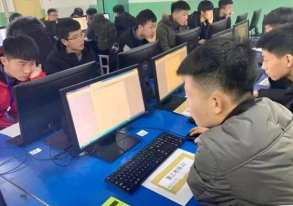 实操比赛：评分标准严格按照赛前公开的测量比赛规范、评分标准进行，严格按照规范中样表进行评分。理论考试、四等水准赛项、支导线赛项满分各100分，其中理论考试取参赛教师的个人成绩为该项成绩平均分，四等水准赛项、支导线赛项均为个人得分，所占比重依次为20%、35%、45%，最终成绩取小数点后3位，如成绩并列则支导线赛项用时较短的排在前面。组织管理在职教集团的领导下，按照职教集团的要求做好大赛组织管理：1. 成立大赛执行委员会，统筹协调大赛各项筹备与竞赛工作；2. 制定《测量大赛竞赛规程》和《测量大赛竞赛实施方案》；3. 做好大赛场地、设施、设备安排与保障；4. 做好大赛工作人员与工作职责安排；5. 做好大赛后勤保障服务等事项软硬件设施及组织保障理论考试：机房不少于2间，联网，每间机房不少于45座位，可以进行测量理论考试。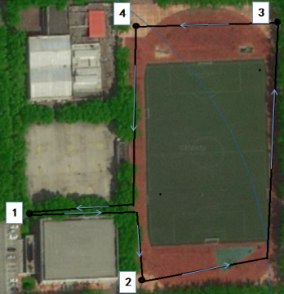 实操比赛：（1）长方形场地，边界4点相互通视。（2）四个点组成闭合水准路线，路线长度不少于600米。推荐国赛选手程序条件根据当年省赛成绩确定参加国赛院校，各院校根据自己院校参赛情况，自行确定参加国赛人选，按照国赛要求在规定时间内完成国赛选手选拔及报名工作。国赛集训安排根据当年省赛成绩，确定参加国赛院校。参加国赛的院校服从职教集团集训安排，一般赛前不少于一个月进行集训。其他需要说明的情况我校一直处于省内工程测量专业教学和技能比赛的顶尖水平，历年都稳获省赛一等奖，曾荣获国赛二等奖，对国赛赛项与规则研究较为深入、专业技术力量雄厚；2022年工程测量、CAD、装饰技能三项分别荣获全国三、二、三等奖；2021年工程测量、CAD、装饰技能三项均荣获全国二等奖。在2021年河北省职业中等职业学校技能大赛CAD、测量、装饰技能、装配式建筑技能、算量、BIM建模、轨道运维等比赛中，我校各派两支队伍参赛，荣获一等奖十项，二等奖三项（均为第二名）。每年受集团委托承办工程测量比赛，工作专业、服务周到，组织有序、公平公正、圆满出色，获得了教育厅职成教处、技能大赛组委会和土建集团领导的一致好评；每年比赛裁判公平公正，在比赛期间无私地对各院校工程测量教师进行指导，推动全省工程测量技能水平的提高，获得了领导和各院校的一致推崇和好评；我校承办积极性高、单位领导层层高度重视和支持、有信心代表河北省的最高水平，并争取国赛更高奖项。比赛时间随时配合上级要求申请单位意见申请书所填写的内容属实；赛项承办负责人及参加者的政治和业务素质适合承担本赛项的申报、实施工作；本单位能提供完成本赛项所需的设备、技术和时间；本单位同意承担本赛项顺利开展的全部细则任务。单位（学校）负责人签名：（单位公章）年   月  日